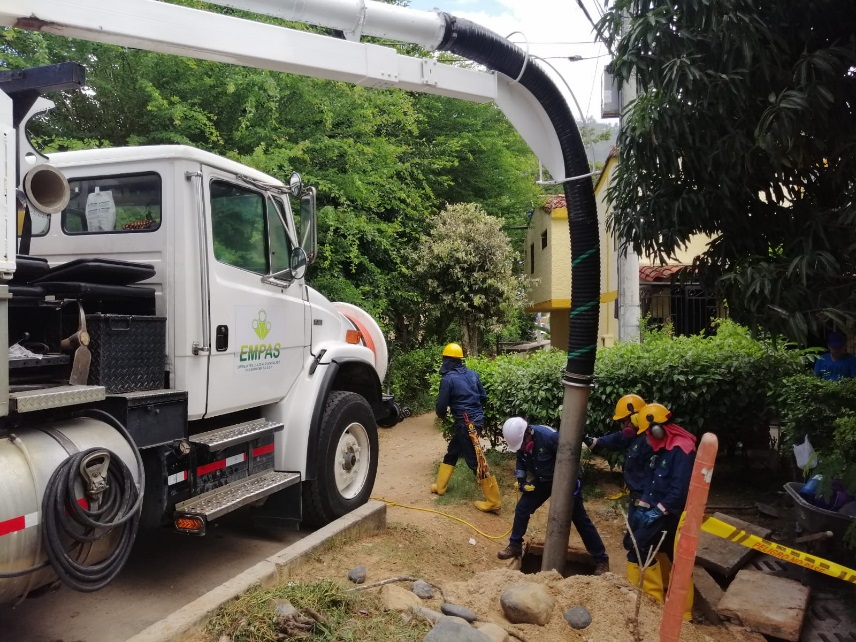 EMPAS S.A. E.S.P. realiza mantenimiento del sistema de alcantarilladoJulio 27 de 2021	La Empresa Pública de Alcantarillado de Santander, EMPAS  S.A., trabaja todos los días por ofrecer un servicio de calidad, este es el cronograma de limpieza y mantenimiento de redes de esta semana. DISTRITO I (William Muñoz: 350 664 3572) Barrio Los PinosBarrio El DivisoBarrio Vegas De MorroricoBarrio Puerto RicoDISTRITO II: (Cristóbal Quintero: 318 325 0588)Barrio Los HéroesBarrio Plazuela RealBarrio Ciudad BolívarBarrio Los NaranjosBarrio Los CentaurosBarrio Los AlmendrosDISTRITO III: (Hernando Torres 350 307 6720)Barrio Zapamanga IBarrio Zapamanga IIBarrio Zapamanga IIIBarrio Zapamanga VIBarrio La CastellanaBarrio El CaldasBarrio Tenzas IBarrio Tenzas IIBarrio Altoviento IBarrio Altoviento IIDISTRITO IV: (Orlando Sanguino 315 385 5948)Barrio Cristal AltoBarrio Cristal BajoBarrio Las DeliciasBarrio Villa FlorBarrio Granjas De Julio RincónBarrio Villa SaraBarrio Toledo PlataBarrio DangondOficina Asesora de Comunicaciones EMPAS                  Correo: empascomunicaciones@gmail.com – comunicaciones@empas.gov.coTel: 6059370 ext 109 – 110 -171      